	РАСПОРЯЖЕНИЕ	БОЕРЫК	20.05.2014	N2 913-р		г. Казань	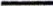 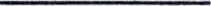 В соответствии с Бюджетным кодексом Российской Федерации, Бюджетным кодексом Республики Татарстан:Утвердить прилагаемый график разработки прогноза социально-экономического развития Республики Татарстан на 2015 — 2017 годы (далее — График).Министерствам и государственным комитетам Республики Татарстан обеспечить ввод прогнозных показателей по своим направлениям в государственную информационно-аналитическую систему «Социально-экономическое развитие Республики Татарстан» (далее — Система) согласно срокам, установленным Графиком.З. Министерству экономики Республики Татарстан совместно с Министерством промышленности и торговли Республики Татарстан, Министерством сельского хозяйства и продовольствия Республики Татарстан, Министерством строительства, архитектуры и ЖИЛИЩНО-КОММУНИЬНОГО хозяйства Республики Татарстан, Министерством транспорта и дорожного хозяйства Республики Татарстан обеспечить доступ предприятиям и организациям Республики Татарстан в Систему для ввода прогнозных показателей производственно-финансовой деятельности на 2015 — 2017 годы. 4. Предложить: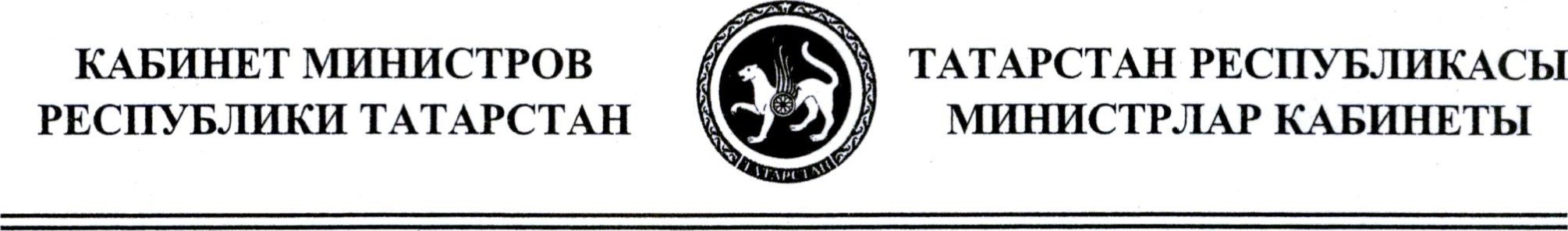 территориальным органам федеральных органов исполнительной власти, главам муниципальных районов и городских округов Республики Татарстан, предприятиям и организациям Республики Татарстан направлять в установленном порядке по запросам министерств и государственных комитетов Республики Татарстан информацию, необходимую для разработки прогноза социально-экономического развития Республики Татарстан на 2015 — 2017 годы; главам муниципальных районов и городских округов Республики Татарстан осуществлять ввод прогнозных показателей на 2015 — 2017 годы в Систему согласно срокам, установленным Графиком; предприятиям и организациям Республики Татарстан осуществлять ввод прогнозных показателей производственно-финансовой деятельности на 2015 — 2017 годы в Систему.5. Контроль за исполнением настоящего распоряжения возложить на Министерство экономики Республики Татарстан.Премьер-министр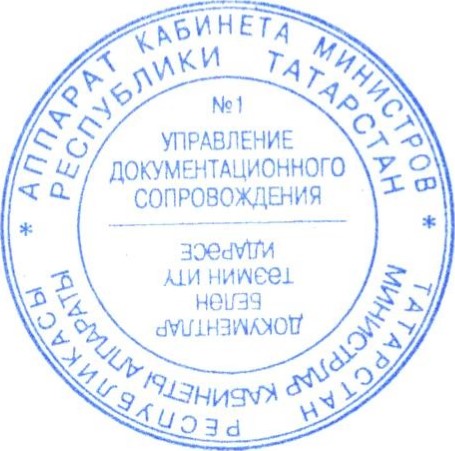 Республики Татарстан И.Ш.ХаликовУтвержден распоряжениемКабинета Министров Республики Татарстан от 20.05.	2014 № 913-рГрафик разработки прогноза социально-экономического развития Республики Татарстан на 2015 — 2017 годы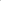 п/пНаименование материалов и документовОтветственный исполнительСрок представленияКуда представляется (где размещается)2451. Разработка прогноза социально-экономического развития Республики Татарстан на 2015 — 2017 годы для представления в Министерство экономического развития Российской Федерации в соответствии с постановлением Правительства Российской Федерации от 22 июля 2009 года N2 5961. Разработка прогноза социально-экономического развития Республики Татарстан на 2015 — 2017 годы для представления в Министерство экономического развития Российской Федерации в соответствии с постановлением Правительства Российской Федерации от 22 июля 2009 года N2 5961. Разработка прогноза социально-экономического развития Республики Татарстан на 2015 — 2017 годы для представления в Министерство экономического развития Российской Федерации в соответствии с постановлением Правительства Российской Федерации от 22 июля 2009 года N2 5961. Разработка прогноза социально-экономического развития Республики Татарстан на 2015 — 2017 годы для представления в Министерство экономического развития Российской Федерации в соответствии с постановлением Правительства Российской Федерации от 22 июля 2009 года N2 5961.Прогноз развития секторов экономики Республики Татарстан на 2015 — 2017 годы с пояснительной запиской по разделам формы Министерства экономического развития Российской Федерации (форма 2п):Министерство промышленности и торговли Республики Татарстан, Министерство сельского хозяйства и продовольствия Республики Татарстан, Министерство строительства, архитектуры и жилищно-коммунального хозяйства Республики Татарстан, Министерство транспорта и дорожного хозяйства Республики Татарстан, Министерство информатизации и связи Республики Татарстан, Министерство финансов Республики Татарстан, Министерство здравоохранения Республики Татарстан, Министерство образования и науки Республики Татарстан, Министерство да, занятости и со-июнь2014 года — предварительныйоктябрь2014 года — уточненный(в соответствии со сроками представления прогноза в Министерство экономического развития Российской Федерации)Министерство экономики Республики Татарстан, государственная информационно-аналитическая система «Социально-экономическое развитие Республики Татарстан»2З45циальной защиты Республики Татарстан, Министерство культуры Республики Татарстан, Министерство экологии и природных ресурсов Республики Татарстан, Государственный комитет Республики Татарстан по тарифам, Государственный комитет Республики Татарстан по туризму1.1.Промышленное производство:объем отгруженной продукции, индекс промышленного производства, индекс-дефлятор — всего по Республике Татарстан, в том числе по видам экономической деятельности; производство важнейших видов продукции в натуральном выраженииМинистерство промышленности и торговли Республики Татарстаниюнь2014 года — предварительныйоктябрь2014 года — уточненныйМинистерство экономики Республики Татарстан, государственная информационно-аналитическая система «Социально-экономическое развитие Республики Татарстан»1.1.1.Объем отгруженной продукции, индекс промышленного производства, индекс-дефлятор по видам экономической деятельности:добыча полезных ископаемых, кроме топливно-энергетических; производство, передача и распределение пара и горячей воды (тепловой энергии); сбор, очистка и распределение воды; производство прочих неметаллических минеральных продуктов; производство важнейших видов продукции в натуральном выраженииМинистерство строительства, архитектуры и жилищно-коммунального хозяйства Республики Татарстан, Министерство экологии и природных ресурсов Республики Татарстаниюнь2014 года — предварительныйоктябрь2014 года — уточненный(за 7 рабочих дней до срока представления сводной информации вМинистерство экономики Республики Татарстан)Министерство промышленности и торговли Республики Татарстан, государственная информационно-аналитическая система «Социально-экономическое развитие Республики Татарстан»12З451.1.2.Объем отгруженной продукции, индекс промышленного производства, индекс-дефлятор по виду экономической деятельности «производство пищевых продуктов, включая напитки, и табака»; производство важнейших видов продукции в натуральном выраженииМинистерство сельского хозяйства и продовольствия Республики Татарстаниюнь2014 года — предварительныйоктябрь2014 года — уточненный(за 7 рабочих дней до срока представления сводной информации вМинистерство экономики Республики Татарстан)Министерство промышленности и торговли Республики Татарстан, государственная информационно-аналитическая система «Социально-экономическое развитие Республики Татарстан»1.2.Средние тарифы на электроэнергию по группам потребителейГосударственный комитет Республики Татарстан по тарифамиюнь2014 года — предварительныйоктябрь2014 года — уточненныйМинистерство экономики Республики Татарстан, государственная информационно-аналитическая система «Социально-экономическое развитие Республики Татарстан»1.3.Сельское хозяйствоМинистерство сельского хозяйства и продовольствия Республики Татарстаниюнь2014 года — предварительный октябрь 2014 года — уточненныйМинистерство экономики Республики Татарстан, государственная информационно-аналитическая система «Социально-экономическое развитие Республики Татарстан»12З451.4.ТранспортМинистерство транспорта и дорожного хозяйства Республики Татарстаниюнь2014 года — предварительныйоктябрь2014 года — уточненныйМинистерство экономики Республики Татарстан, государственная информационно-аналитическая система «Социально-экономическое развитие Республики Татарстан»1.5.СвязьМинистерство информатизации и связи Республики Татарстаниюнь2014 года — предварительныйоктябрь2014 года — уточненныйМинистерство экономики Республики Татарстан, государственная информационно-аналитическая система «Социально-экономическое развитие Республики Татарстан»1.6.СтроительствоМинистерство строительства, архитектуры и жилищно-коммунального хозяйства Республики Татарстаниюнь2014 года — предварительныйоктябрь2014 года — уточненныйМинистерство экономики Республики Татарстан, государственная информационно-аналитическая система «Социально-экономическое развитие Республики Татарстан»1.7.Рынок товаров и услугМинистерство промышленности и торговли Республики Татарстаниюнь2014 года — предварительный октябрь2014 года — уточненныйМинистерство экономики Республики Татарстан, государственная информационно-аналитическая система «Социально-экономическое развитие Республики Татарстан»2З451.8.Внешнеэкономическая деятельностьМинистерство промышленности и торговли Республики Татарстаниюнь2014 года — предварительныйоктябрь2014 года — уточненныйМинистерство экономики Республики Татарстан, государственная информационно-аналитическая система «Социально-экономическое развитие Республики Татарстан»1.9.Финансы:доходы и расходы консолидированного бюджетаМинистерство финансов Республики Татарстаниюнь2014 года — предварительныйоктябрь2014 года — уточненныйМинистерство экономики Республики Татарстан, государственная информационно-аналитическая система «Социально-экономическое развитие Республики Татарстан»1.10.Труд и занятостьМинистерство труда, занятости и социальной защиты Республики Татарстан, Министерство образования и науки Республики Татарстаниюнь2014 года — предварительныйоктябрь2014 года — уточненныйМинистерство экономики Республики Татарстан, государственная информационно-аналитическая система «Социально-экономическое развитие Республики Татарстан»1.11.Развитие социальной сферыМинистерство образования и науки Республики Татарстан, Министерство здравоохранения Республики Татарстан, Министерство культуры Республики Татарстан, Министерство строительства, архитектуры и жилищно-коммунального хозяйства Республики Татарстаниюнь2014 года — предварительныйоктябрь2014 года — уточненныйМинистерство экономики Республики Татарстан, государственная информационно-аналитическая система «Социально-экономическое развитие Республики Татарстан»12З451.12.Охрана окружающей средыМинистерство экологии и природных ресурсов Республики Татарстаниюнь2014 года — предварительныйоктябрь2014 года — уточненныйМинистерство экономики Республики Татарстан, государственная информационно-аналитическая система «Социально-экономическое развитие Республики Татарстан»1.13.ТуризмГосударственный комитет Республики Татарстан по туризмуиюнь2014 года — предварительныйоктябрь2014 года — уточненныйМинистерство экономики Республики Татарстан, государственная информационно-аналитическая система «Социально-экономическое развитие Республики Татарстан»1.14.Прогноз основных показателей деятельности крупнейших подведомственных предприятий на 2015 — 2017 годыМинистерство промышленности и торговли Республики Татарстан, Министерство сельского хозяйства и продовольствия Республики Татарстан, Министерство строительства, архитектуры и жилищно-коммунального хозяйства Республики Татарстан, Министерство транспорта и дорожного хозяйства Республики Татарстаниюнь 2014 годаМинистерство экономики Республики Татарстан, государственная информационно-аналитическая система «Социально-экономическое развитие Республики Татарстан»1.15.Расчет прироста производства важнейших видов продукции (товаров и услуг) в 2015 году к предыдущему году в разрезе крупных подведомственных предприятийМинистерство промышленности и торговли Республики Татарстаниюнь 2014 годаМинистерство экономики Республики Татарстан, государственная информационно-аналитическая система «Социально-экономическое развитие Республики Татарстан»12451.16.Инвестиционные проекты по видам экономической деятельностиМинистерство промышленности и торговли Республики Татарстан, Министерство сельского хозяйства и продовольствия Республики Татарстан, Министерство строительства, архитектуры и жилищно-коммунального хозяйства Республики Татарстан, Министерство транспорта и дорожного хозяйства Республики Татарстан, Министерство информатизации и связи Республики Татарстан, Министерство здравоохранения Республики Татарстан, Министерство образования и науки Республики Тата станпо запросуМинистерство экономики Республики Татарстан, государственная информационно-аналитическая система «Социально-экономическое развитие Республики Татарстан»2.Прогноз социально-экономического развития Республики Татарстан на 2015 — 2017 годы(форма 2п) с пояснительной запискойМинистерство экономики Республики Татарстаниюнь2014 года — предварительныйоктябрь2014 года — уточненныйМинистерство экономического развития Российской Федерации (по согласованию)П. Разработка основных параметров прогноза социально-экономического развития Республики Татарстан на 2015 — 2017 годы для формирования проекта бюджета Республики ТатарстанП. Разработка основных параметров прогноза социально-экономического развития Республики Татарстан на 2015 — 2017 годы для формирования проекта бюджета Республики ТатарстанП. Разработка основных параметров прогноза социально-экономического развития Республики Татарстан на 2015 — 2017 годы для формирования проекта бюджета Республики ТатарстанП. Разработка основных параметров прогноза социально-экономического развития Республики Татарстан на 2015 — 2017 годы для формирования проекта бюджета Республики ТатарстанП. Разработка основных параметров прогноза социально-экономического развития Республики Татарстан на 2015 — 2017 годы для формирования проекта бюджета Республики Татарстан1.Проведение совместных выездных совещаний с участием представителей предприятий (ор- ганизаций) в муниципальных образованиях Республики ТатарстанМинистерство экономики Республики Татарстан, Министерство финансов Республики Татарстан, Министерство промышленности и торговли Республики Татарстан, Территориальный орган Федеральной службы государственной статистики по Рес-май — июнь2014 года12З45публике Татарстан (по согласованию), органы местного самоуправления муниципальных образований (по согласованию2.Прогнозы социально-экономического развития городских округов, муниципальных районов и поселений Республики Татарстан на 2015 2017 годы с соответствующими расчетами, обоснованиями и пояснительной запискойорганы местного самоуправления муниципальных районов и городских округов (по согласованию»)13 июня2014 годаМинистерство экономики Республики Татарстан, государственная информационно-аналитическая система «Социально-экономическое развитие Республики Тата стан»з.Прогнозные показатели по Республике Татарстан на 2015 — 2017 годы, оценка 2014 года, фактические показатели за 2013 год, в том числе:объем и динамика валового регионального продукта; уровень инфляции; динамика и темпы роста базовых отраслей экономики; объем производства основных видов продукции; прибыль организаций для целей бухгалтерского учета; объем инвестиций в основной капитал и темпы роста к уровню предыдущего года; оборот розничной торговли и темпы роста к уровню предыдущего года; объем платных услуг населению и темпы роста к уровню предыдущего года; курс рубля к доллару США; цена на нефть сырую марки «Юралс»; фонд заработной платы и темпы роста к уровню предыдущего года; средняя заработная плата и темпы роста к уровню предыдущего года;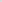 Министерство экономики Республики Татарстан1 июля2014 годаМинистерство финансов Республики Татарстан12З45величина прожиточного минимума в расчете на душу населения4.Прогнозные показатели на 2015 — 2017 годы, оценка 2014 года, фактические показатели за 2013 год в разрезе муниципальных районов и городских округов, в том числе:объем валового территориального продукта; производство промышленной продукции; фонд заработной платы (в том числе по поселениям) и темпы роста к уровню предыдущего года; среднесписочная численность работников предприятий и организаций, темпы роста к уровню предыдущего года; средняя заработная плата (в том числе по поселениям) и темпы роста к уровню предыдущего года; оборот розничной торговли и темпы роста к уровню предыдущего годаМинистерство экономики Республики Татарстан17 июля2014 годаМинистерство финансов Республики Татарстан5.Основные показатели прогноза развития секторов экономики Республики Татарстан на 2015 — 2017 годы с обоснованиями и пояснительной запиской:5.1.Объем отгруженной продукции (работ, услуг), индекс промышленного производства; производство важнейших видов промышленной продукции в разрезе подведомственных предприятий (в соответствии с порядком, определенным в п. 1.1)Министерство промышленности и торговли Республики Татарстан, Министерство строительства, архитектуры и жилищно-коммунального хозяйства Республики Татарстан, Министерство сельского хозяйства и продовольствия Республики Татарстан25 августа2014 годаМинистерство экономики Республики Татарстан, государственная информационно-аналитическая система «Социально-экономическое развитие Республики Татарстан»12З455.2.Оборот розничной торговли, темпы роста к предыдущему году; оборот общественного питания, темпы роста к предыдущему годуМинистерство промышленности и торговли Республики Татарстан25 августа2014 годаМинистерство экономики Республики Татарстан, государственная информационно-аналитическая система «Социально-экономическое развитие Республики Тата стан»5.3.Внешнеэкономическая деятельность: экспорт товаров; импорт товаровМинистерство промышленности и торговли Республики Татарстан25 августа2014 годаМинистерство экономики Республики Татарстан, государственная информационно-аналитическая система «Социально-экономическое развитие Республики Тата стан»5.4.Объем продукции сельского хозяйства, темпы роста к предыдущему году; производство основных видов сельскохозяйственной продукции; производство продукции перерабатывающей промышленности агропромышленного комплекса в разрезе подведомственных предприятийМинистерство сельского хозяйства и продовольствия Республики Татарстан25 августа2014 годаМинистерство экономики Республики Татарстан, государственная информационно-аналитическая система «Социально-экономическое развитие Республики Татарстан»5.5.Объем работ, выполненных по виду деятельности «строительство», темпы роста к предыдущему году; ввод в эксплуатацию жилых домов за счет всех источников финансирования, в том числе по программе социальной ипотеки; обеспеченность населения общей площадью жилья в расчете над душу населения)Министерство строительства, архитектуры и жилищно-коммунального хозяйства Республики Татарстан25 августа2014 годаМинистерство экономики Республики Татарстан, государственная информационно-аналитическая система «Социально-экономическое развитие Республики Татарстан»5.6.Численность зарегистрированных безработных (на конец периода); доля безработных в общей численности экономически активного населенияМинистерство труда, занятости и социальной защиты Республики Татарстан25 августа2014 годаМинистерство экономики Республики Татарстан, государственная информационно-аналитическая система «Социально-экономическое развитие Республики Тата стан»22ЗЗ44555.7.Ввод в действие объектов	социально-культурной сферы:дошкольных образовательных организаций; организаций общего образования; больниц; амбулаторно-поликлинических учрежденийВвод в действие объектов	социально-культурной сферы:дошкольных образовательных организаций; организаций общего образования; больниц; амбулаторно-поликлинических учрежденийМинистерство строительства, архитектуры и жилищно-коммунального хозяйства Республики Татарстан, Министерство здравоохранения Республики Татарстан, Министерство образования и науки Республики Тата станМинистерство строительства, архитектуры и жилищно-коммунального хозяйства Республики Татарстан, Министерство здравоохранения Республики Татарстан, Министерство образования и науки Республики Тата стан25 августа2014 года25 августа2014 годаМинистерство экономики Республики Татарстан, государственная информационно-аналитическая система «Социально-экономическое развитие Республики Татарстан»Министерство экономики Республики Татарстан, государственная информационно-аналитическая система «Социально-экономическое развитие Республики Татарстан»5.8.Уточненный прогноз основных показателей деятельности крупнейших подведомственных предприятий на 2015 — 2017 годыУточненный прогноз основных показателей деятельности крупнейших подведомственных предприятий на 2015 — 2017 годыМинистерство промышленности и торговли Республики Татарстан, Министерство сельского хозяйства и продовольствия Республики Татарстан, Министерство строительства, архитектуры и жилищно-коммунального хозяйства Республики Татарстан, Министерство транспорта и дорожного хозяйства Республики ТатарстанМинистерство промышленности и торговли Республики Татарстан, Министерство сельского хозяйства и продовольствия Республики Татарстан, Министерство строительства, архитектуры и жилищно-коммунального хозяйства Республики Татарстан, Министерство транспорта и дорожного хозяйства Республики Татарстан25 августа2014 года25 августа2014 годаМинистерство экономики Республики Татарстан, государственная информационно-аналитическая система «Социально-экономическое развитие Республики Татарстан»Министерство экономики Республики Татарстан, государственная информационно-аналитическая система «Социально-экономическое развитие Республики Татарстан»6.Материалы к проекту Бюджетного послания Президента Республики Татарстан, в том числе:предварительные итоги социально-экономического развития Республики Татарстан за истекший период 2014 года и ожидаемые итоги социально-экономического развития за 2014 год; прогноз социально-экономического развития Республики Тата стан на 2015 — 2017 годыМатериалы к проекту Бюджетного послания Президента Республики Татарстан, в том числе:предварительные итоги социально-экономического развития Республики Татарстан за истекший период 2014 года и ожидаемые итоги социально-экономического развития за 2014 год; прогноз социально-экономического развития Республики Тата стан на 2015 — 2017 годыМинистерство экономики Республики ТатарстанМинистерство экономики Республики Татарстан12 сентября2014 года12 сентября2014 годаКабинет Министров Республики Татарстан, Министерство финансов Республики ТатарстанКабинет Министров Республики Татарстан, Министерство финансов Республики Татарстан7.Уточненный	прогноз	социально-экономического развития Республики Тата стан на 2015 — 2017 годыУточненный	прогноз	социально-экономического развития Республики Тата стан на 2015 — 2017 годыМинистерство экономики Республики ТатарстанМинистерство экономики Республики Татарстан23 сентября2014 года23 сентября2014 годаКабинет Министров Республики Татарстан, Министерство финансов Республики ТатарстанКабинет Министров Республики Татарстан, Министерство финансов Республики Татарстан8.Оценка основных показателей социально-экономического развития Республики Тата стан в 2014 годОценка основных показателей социально-экономического развития Республики Тата стан в 2014 годМинистерство промышленности и торговли Республики Татарстан, Министерство сельскогоМинистерство промышленности и торговли Республики Татарстан, Министерство сельского13 декабря2014 года13 декабря2014 годаМинистерство экономики Республики Татарстан, государственная информационно-Министерство экономики Республики Татарстан, государственная информационно-24455хозяйства и продовольствия Республики Татарстан, Министерство строительства, архитектуры и жилищно-коммунального хозяйства Республики Татарстан, Министерство труда, занятости и социальной защиты Республики Татарстан, Министерство транспорта и дорожного хозяйства Республики Тата станхозяйства и продовольствия Республики Татарстан, Министерство строительства, архитектуры и жилищно-коммунального хозяйства Республики Татарстан, Министерство труда, занятости и социальной защиты Республики Татарстан, Министерство транспорта и дорожного хозяйства Республики Тата стананалитическая система «Социально-экономическое развитие Республики Татарстан»аналитическая система «Социально-экономическое развитие Республики Татарстан»9.Статистическая информация, необходимая для разработки прогноза социально-экономического развития Республики ТатарстанТерриториальный орган Федеральной службы государственной статистики по Республике Татарстан (по согласованию)Территориальный орган Федеральной службы государственной статистики по Республике Татарстан (по согласованию)в течение годав течение годагосударственная информационно-аналитическая система «Социально-экономическое развитие Республики Татарстан»государственная информационно-аналитическая система «Социально-экономическое развитие Республики Татарстан»